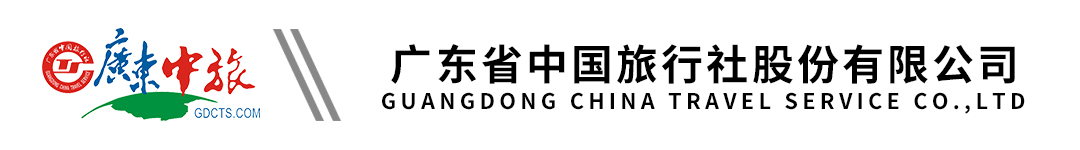 【全景山西】山西双飞6天丨王家大院丨云丘山塔尔坡丨奇幻冰洞群丨五台山丨平遥古城丨大同云冈石窟丨悬空寺丨壶口瀑布丨广胜寺丨太原古县城丨纯玩品质行程单行程安排费用说明自费点其他说明产品编号XFX-20240322D出发地广州市目的地太原市-平遥县-山西黄河壶口瀑布-山西五台山-云丘山旅游风景区-大同云冈石窟-山西王家大院行程天数6去程交通飞机返程交通飞机参考航班去程：去程：去程：去程：去程：产品亮点★【精华推荐】★【精华推荐】★【精华推荐】★【精华推荐】★【精华推荐】天数行程详情用餐住宿D1广州—临汾/运城/忻州（航班待定，飞行约3-5小时）早餐：X     午餐：X     晚餐：X   忻州/砂河：汉鼎国际大酒店、维也纳酒店、万信至格；砂河五台山宾馆、五台山金台宾馆、五台山栖梦·般若精舍或不低于以上标准酒店D2忻州/五台山-大同/浑源（240KM，车程约4小时）早餐：√     午餐：√     晚餐：X   大同/浑源：浑源恒吉利、浑源恒山国际、大同玺云酒店、大同美晶酒店、大同高渡精品、大同浩海或不低于以上标准酒店D3大同-太原（280KM，车程约3.5小时）早餐：√     午餐：√     晚餐：X   太原：聚瑞酒店、G酒店、智诚和平或不低于以上标准酒店D4太原—洪洞广胜寺（230KM，车程约3小时）—壶口/临汾（150KM，车程约2小时）早餐：√     午餐：√     晚餐：√   壶口/临汾：壶口七月轩酒店、襄汾丁淘大酒店或不低于以上标准酒店D5云丘山/临汾—壶口瀑布（130KM，车程约2小时）—平遥（280KM，车程约3.5小时）早餐：√     午餐：√     晚餐：X   平遥：松盛长、晋商府邸、云路驿馆、大戏堂宾舍、平遥会馆或不低于以上标准酒店D6平遥-临汾/运城/忻州-广州（航班待定，飞行约3-5小时）早餐：√     午餐：√     晚餐：X   无费用包含1、交通：往返程经济舱机票（含税）。进出港口、航班时间等以航司出票为准。报名时请提供身份证复印件。1、交通：往返程经济舱机票（含税）。进出港口、航班时间等以航司出票为准。报名时请提供身份证复印件。1、交通：往返程经济舱机票（含税）。进出港口、航班时间等以航司出票为准。报名时请提供身份证复印件。费用不包含1、合同未约定由组团社支付的费用（包括行程以外非合同约定活动项目所需的费用、游览过程中缆车索道游船费、自由活动期间发生的费用等）。1、合同未约定由组团社支付的费用（包括行程以外非合同约定活动项目所需的费用、游览过程中缆车索道游船费、自由活动期间发生的费用等）。1、合同未约定由组团社支付的费用（包括行程以外非合同约定活动项目所需的费用、游览过程中缆车索道游船费、自由活动期间发生的费用等）。项目类型描述停留时间参考价格景区电瓶车（必须消费）云丘山电瓶车20元/人+壶口瀑布电瓶车20元/人+平遥电瓶车40元/人+广胜寺小交通20元/人¥(人民币) 100.00景区门票+电瓶车（自愿选择）悬空寺登临费100元/人+云冈石窟小交通15元/人+冰洞群门票120元/人及电瓶车10元/人¥(人民币) 245.00行程外其他景点（加点推荐自费）全程景区耳麦：100元/人（不分年龄）预订须知一、报名参团须知，请认真阅读，并无异议后于指定位置签名确认：温馨提示山西旅游须知保险信息自费旅游项目补充协议书（团号： ）